Jedálny lístok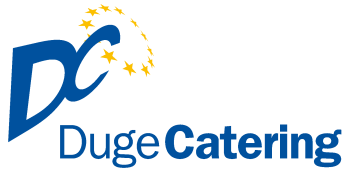 Jedlá a cukrárenské výrobky môžu obsahovať možné alergény:1.OBILNINY – obsahujúce lepok a výrobky z nich, 2.KÔROVCE – a výrobky z nich, 3.VAJCIA – a výrobky z nich, 4.RYBY – a výrobky z nich, 5ARAŠÍDY – a výrobky z nich, 6.SÓJA – a výrobky z nej, 7.MLIEKO – a výrobky z neho, 8. ORECHY – a výrobky z nich, 9. ZELER – a výrobky z neho,10. HORČICA – a výrobky z nej, 11. SEZAM – semená a výrobky z nich, 12. SIRIČITANY – koncentrácia vyššia ako 10 mg/kg alebo 10 mg/l, SO2, 13. MÄKKÝŠE – a výrobky z nich.												 		               ALERGÉNYPondelok  21.10.2019  0,4l  Držková polievka, pečivo		                                                           1Z:		1.  110g/250g  Belehradský bravčový rezeň, zemiaky                          		                       12.  110g/300g  Kurací steak na bylinkovom masle, ryža                                                         1                        3.  110g            Bravčové dusené v keli, chlieb		 R: 		5.  150g/250g   Černohorský kurací rezeň, zemiaky, kyslá uhorka                                        1,3,7                         1                  6.  350g          Zeleninový šalát Bohémia /paradajka, paprika, šunka, syr, kuracie mäso, 	                        / čínska kapusta, olivy, uhorka, kukurica,  dressing/, rožok                           3,7                        7.  150g/250g  Vyprážaný bravčový rezeň (karé), hranolky,  tatárska omáčka                    1,3,7Utorok  22.10.2019  0,4 l  Hydinová polievka biela s ryžou a hráškom		  		1,7	   Z:		1.  110g/300g  Bravčové mäso na hrášku, ryža	                                                                       12.  110g/250g  Prírodný plnený kurací rezeň s nivou, zemiaky                                              1                          Kapustovo mrkvový šalát	                                                                      1,3,7                                   3.  350g            Rezance s tvarohom							           1,3,7                                                                                       R :		5. 150g/250g  Angelikina pochúťka, zemiaky, obloha				                    	1			            /Kuracie prsia, kuracia pečeň, šunka, údený syr, feferóny /    6.  150g/250g  Kuracia zmes v pizza ceste (šampiňóny, kyslá uhorka, smotana)               1,3,7                                                                                             7.  150g/250g  Vyprážaný bravčový rezeň (karé), hranolky, tatárska omáčka                    1,3,7Streda 23.10.2019   0,4l   Šošovicová polievka, pečivo		                                                           1Z:	            1.  110g/160g  Hovädzie varené, paradajková omáčka, knedľa        	                                    1,3,7    	            2.  110g/300g  Sekaná plnená vajíčkom, zemiaková kaša, kompót        	                        1,3,73.  120g/300g  Kuracia pečeň na jablkách, ryža						            1R :		5.  150g/300g  Kuracie prsia v cesnakovom cestíčku, zemiaková kaša, uhorka                  1,3,7                        6.  350 g          Zeleninový  Jemný šalát s kuracím mäsom, dressing, rožok                         7                        7.  150g/250g  Vyprážaný bravčový rezeň (karé), hranolky, tatárska omáčka                   1,3,7Štvrtok  24.10.2019  0,4 l  Zeleninová polievka s vajíčkom                                                                1,3,7,9Z :		1.  110g/250g  Grilovaná krkovička, zemiaky, uhorka                                                          1	            2.  110g /300g Zapekané kuracie prsia so šunkou syrom a pórom, ryža         	          1,7                                    3.  0,4l             Fazuľový prívarok, 2 ks volské oko, chlieb	                                              1,3,7R :		5.  150g/250g  Bravčový závitok so slaninkou a  kyslou kapustou, opekané  zemiaky   1                                   6.  150g/250g  Kuracia zmes v pizza ceste (šampiňóny, kyslá uhorka, smotana)             1,3,7                                                                                    7.  150g /250g Vyprážaný bravčový rezeň (karé), hranolky, tatárska omáčka                  1,3,7Piatok  25.10.2019  0,4l Cesnaková polievka                                			             	1,7Z :		1.  110g/300g   Zbojnícka roláda, ryža, uhorka                                                                         1,3,7                                  2.  110g/250g   Penne s morčacím mäsom, nivová omáčka     			                        1,3,73.  350g             Pečené buchty s džemom                                                                                   	1,3,7R :		5.  240g/250g   Mexické kurča, ryža						                       1,7			             /Kuracie stehno, ananás,  paprika, č.  fazuľa, červené víno /                          6.  500g           Pizza Vegeteriánská /paradajkový základ, šampiňóny, paprika, syr/        1,3,77.  150g/250g  Vyprážaný bravčový rezeň (karé), hranolky, tatárska omáčka                    1,3,7                  Objednávky   044/522 38 26, 0911942762	e–mail: objednavkyduge@gmail.comObjednávky v daný deň od 6:00 -  07:30 hod.. Len obed č.1 a č.7 !!!Objednávky obedov 12:00 -14:00 hod.        Reklamácie 0911 942 764    	       Hmotnosť mäsa je udávaná v surovom stave.                                 Povolená tolerancia hmotnosti 10% Web: www.dugecatering.sk 			e-mail : dugecatering@gmail.com      Zmena jedálneho lístka vyhradená